Estado do Piauí Tribunal de Contas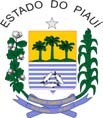 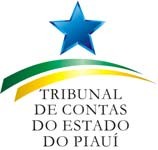 SOLICITAÇÃO DE PARTICIPAÇÃO EM EVENTO E REQUERIMENTO DE DIÁRIAS(Resolução nº 903/2009 e Resolução nº 38/2015)EXMO. SR. PRESIDENTE DO TRIBUNAL DE CONTAS DO ESTADO DO PIAUÍ   Nestes termos, Pede deferimento.Teresina____, de ___________de________.        Assinatura (Requerente)MembrosMembrosMembrosMembrosNomeNomeCargoMatrículaLotação (Diretoria/Divisão/Seção)Lotação (Diretoria/Divisão/Seção)Lotação (Diretoria/Divisão/Seção)Lotação (Diretoria/Divisão/Seção)Evento (Anexar) Evento (Anexar) Evento (Anexar) Evento (Anexar) Período do EventoPeríodo do EventoPeríodo do EventoPeríodo do EventoInício             TérminoTérminoTérminoPeríodo da ViagemPeríodo da ViagemPeríodo da ViagemPeríodo da ViagemSaídaChegadaChegadaChegadaOrigemDestinoDestinoDestinoValor da Inscrição Individual:Valor Total:Valor Total:Valor Total:                     Inscrição gratuita (caso não haja necessidade de pagamento)                     Inscrição gratuita (caso não haja necessidade de pagamento)                     Inscrição gratuita (caso não haja necessidade de pagamento)                     Inscrição gratuita (caso não haja necessidade de pagamento)Justificativa da participação no evento e anexar documentos referentes ao evento.Justificativa da participação no evento e anexar documentos referentes ao evento.Justificativa da participação no evento e anexar documentos referentes ao evento.Justificativa da participação no evento e anexar documentos referentes ao evento.